Forsycja pośrednia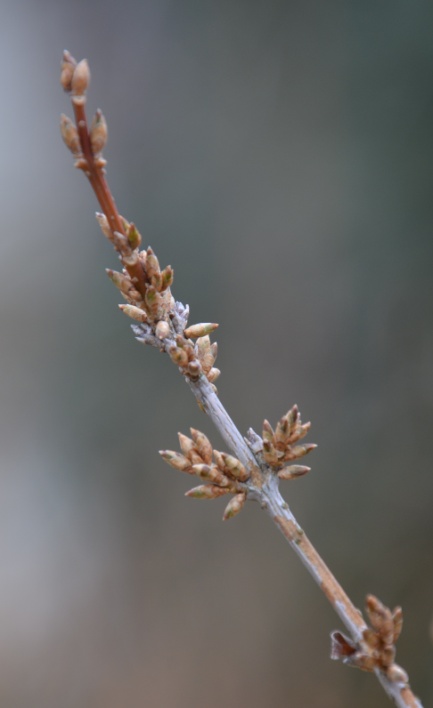 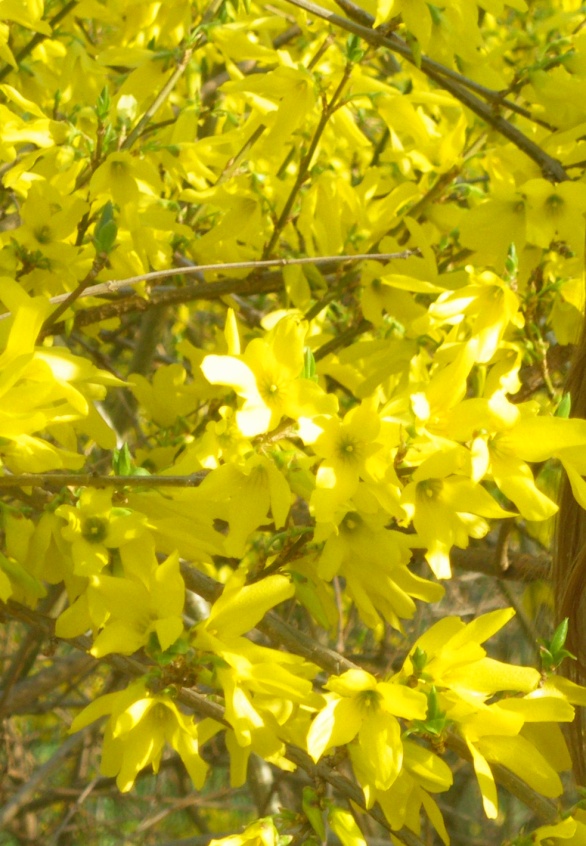 Termin zbioru: zima - przedwiośnie	całe pędymarzec – kwiecień 	kwiaty (lub całe pędy z kwiatami)Działanie:wzmacniające naczynia krwionośneprzeciwzapalnewzmacniające i poprawiające odpornośćregenerujące i wzmacniające wątrobę (kora zawierająca syringinę)Wskazania: obniżona odporność, osłabione i pękające naczynia krwionośne, problemy z wątrobąWzmacniający napar z kwiatów forsycjiOderwij od gałązek 20-30 kwiatów forsycji, włóż je do filiżanki lub kubka. Opcjonalnie spryskaj kwiaty spirytusem (pomaga to wydobyć rutynę) i odczekaj 5-10 minut. Następnie zalej gorącą wodą (wystarczy 80-90 stopni) i odstaw pod przykryciem na 15-20 minut. Przecedź i ciesz się smakiem.Wersja z wykorzystaniem całych gałązek (odwar wspierający wątrobę)Weź 3 lub 4 gałązki forsycji (z kwiatami i pąkami) o długości około 15 cm, potnij je na niewielkie kawałki, włóż do garnka i zalej wodą. Poczekaj aż woda zacznie wrzeć, gotuj jeszcze przez kilka minut, odcedź.Kwiaty forsycji można również:zjadać na surowo,dodawać do sałatek,używać do ozdobienia ciast i deserów,wykorzystać do zrobienia koktajlu.O tym pamiętaj…Jeżeli chcesz dłużej cieszyć się posiadaniem w domowej apteczce naturalnego Rutinoscorbinu, nazbieraj więcej kwiatów i zrób zapasy na jesień i zimę. Wysusz kwiaty (koniecznie w ciemnym i suchym miejscu - nie mogą stracić koloru). Przechowuj je także z dala od światła słonecznego (na przykład w słoiku w zamykanej szafce lub w szczelnej puszce). Herbatkę z suszonych kwiatów przyrządzamy dokładnie tak jak tę ze świeżych (jedyna różnica: kwiatów suszonych bierzemy 2 razy mniej niż świeżych).UWAGA! Lepiej nie jeść kwiatów kupionych - nie wiemy, gdzie i w jakich warunkach rósł krzew, z którego pochodzą nasze gałązki!Chociaż kwiaty forsycji zawierają już kwas askorbinowy, żeby dodatkowo wzmocnić ich działanie, możemy dodać do nich inną roślinę bogatą w witaminę C – mogą to być owoce rokitnika, dzikiej róży czy aronii, szczawik zajęczy  lub najzwyklejsza natka pietruszki.Forsycję możemy wykorzystać także w kosmetyce - napar z kwiatów (przepis powyżej), stosowany zewnętrznie, opóźnia procesy starzenia. Można przemywać nim twarz (jak tonikiem), a także oczy (szczególnie przy alergii i zapaleniu spojówek). 